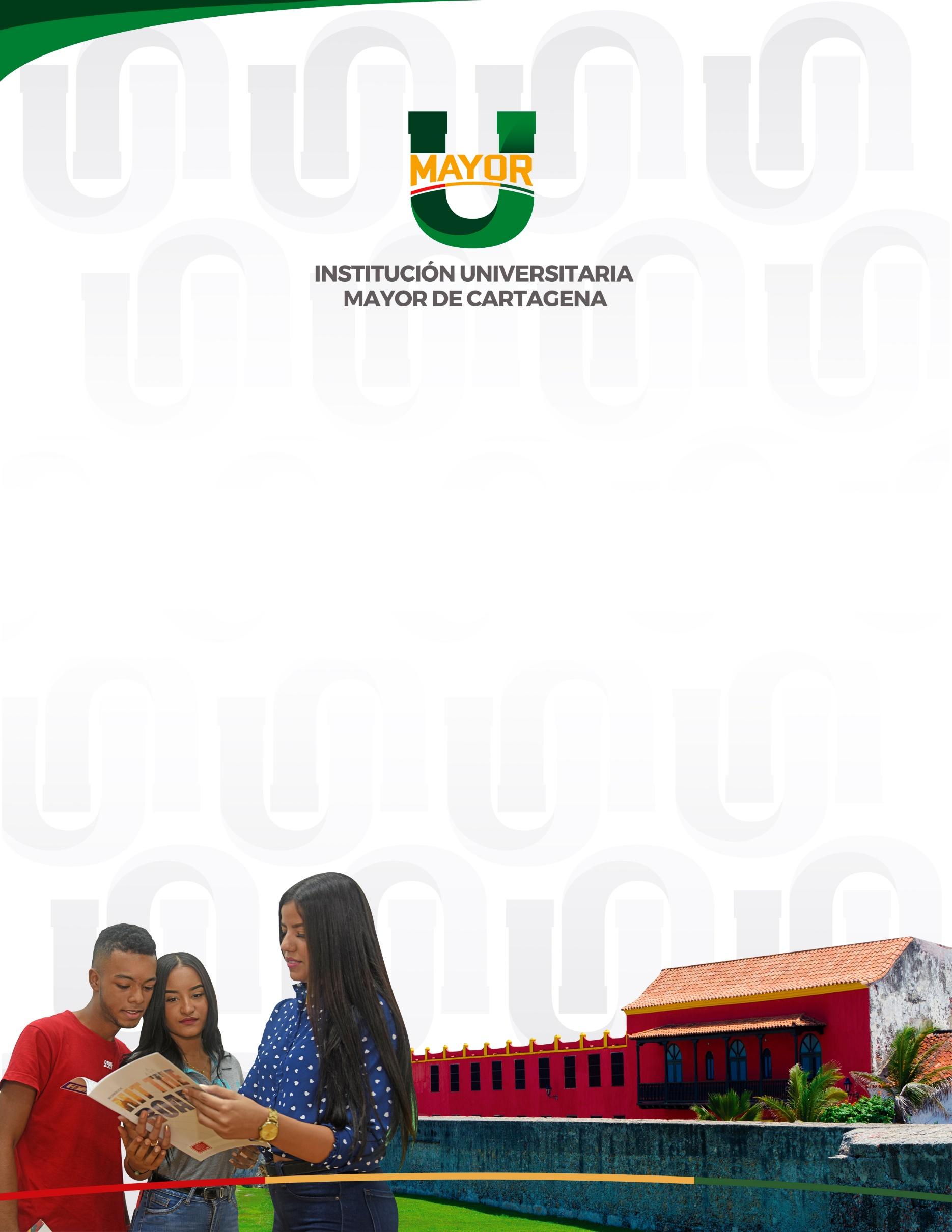 CONTENIDOTABLASILUSTRACIONES1 | INTRODUCCIÓNCon este proyecto se pretende resaltar, fortalecer las destrezas y empoderar a las mujeres como género fundamental en el crecimiento y desarrollo económico local, generando espacios que les permita visibilidad e inclusión en los sectores productivos, tomando como referentes mujeres de la ciudad de Cartagena con proyectos exitosos, sostenibles y que sirvan como marco de motivación para aquellas iniciativas de emprenderismo en los sectores más vulnerables de la ciudad. Con ello se aspira  obtener acompañamiento y capacitación con el concurso de la empresa privada y la academia.   2 | MARCO LEGAL Y NORMATIVOEl Ministerio del Trabajo promueve el cumplimiento de la ley 1257 de 2008 y particularmente el decreto reglamentario del sector Trabajo el 4463 de 2011. En ese marco normativo el Ministerio del Trabajo tiene entre sus obligaciones la promoción de los derechos humanos de las mujeres en el mundo del trabajo. Existen profundas brechas entre hombres y mujeres que generan una extendida discriminación por razones de sexo; brecha salarial y ocupacional que desconoce los derechos humanos de las mujeres. La presencia de factores culturales ligados a la estructura patriarcal, limita el ejercicio de estos derechos.3 | JUSTIFICACIÓNLa razón de ser de este proyecto se basa en  la problemática  histórica de equidad de género, según cifras del DANE  la tasa de desempleo en Colombia en Diciembre de 2021 por género, para las mujeres fue del 14.9 % y en hombres fue del 8.3% aunque en la costa atlántica la tendencia se comporta mejor, la brecha sigue siendo representativa entre ambos  géneros.Por lo tanto con el proyecto se pretende brindar herramientas a las mujeres con actitud emprendedora que les permita mejorar su participación en el contexto productivo social. 4 | OBJETIVO GENERAL.El objetivo general del proyecto está vinculado con el compromiso social de la promoción de la inclusión e igualdad de género. Así mismo consiste en la creación de autoempleo y empresas de economía social, nos enfocamos concretamente en visibilizar las apuestas de emprendimiento del género femenino, generando un espacio para que las mujeres con actitud emprendedora cuenten con el acompañamiento y testimonios de las protagonistas de casos exitosos en materia de emprenderismo.4.1. Objetivos específicos -Disminuir la tasa de desempleo en Cartagena a través de la incorporación de las mujeres en la actividad económica.-Fomentar el emprendimiento y la consolidación de proyectos empresariales para las mujeres.-Inclusión en las redes de emprendedoras y empresarios.5 | DESCRIPCIÓN DE FASES DEL PROYECTOObjetivo general: 5.1. Desglose por actividades  Objetivo específico 1: Objetivo específico 2: 7 | RECURSOS  8 | MEDICION Y SEGUIMEINTO La Medición y seguimiento del proyecto se realizará en cada una de las fases de desarrollo del mismo. Con las herramientas disponibles por parte de la institución para tal fin.9 | ANEXOS N/A.#Acciones estratégicasResultado esperadoIndicador Medio de verificaciónFechaInicioFecha Fin1.Convocar mujeres emprendedoras como referentes locales.Vincular 10 referentes locales al proyecto# Invitaciones/# Vinculados. Cartas de invitaciónMarzo 01 /2022.Abril 30 /2022.2.Censar la población femenina con actitud emprendora.50 Mujeres Cabeza de familia. #Invitaciones/#Vinculados.Lista y actas de reunión.Marzo 01 /2022.Abril  30 /2022.#ActividadActividadResultado esperadoIndicador % De avanceFechaInicioFecha Fin1.Contactar a las lideresas emprendedoras como referentes locales en emprenderismo.Contactar a las lideresas emprendedoras como referentes locales en emprenderismo.Vincular al 100% de las emprendoras contactadas.#contactos/#Vinculados50%Marzo 07/2022Abril 30 /2022.2.Visitar comunidad local de mujeres con actitud emprendedoras con necesidades de acompañamiento y visibilizacion.Visitar comunidad local de mujeres con actitud emprendedoras con necesidades de acompañamiento y visibilizacion.50 acompañamientos#contactos/#capacitados.50%Marzo 07/2022.Abril 30/2022.Agregue más filas, si hay más actividades. * la sumatoria de los porcentajes de las actividades debe ser igual a 100%Agregue más filas, si hay más actividades. * la sumatoria de los porcentajes de las actividades debe ser igual a 100%Agregue más filas, si hay más actividades. * la sumatoria de los porcentajes de las actividades debe ser igual a 100%Agregue más filas, si hay más actividades. * la sumatoria de los porcentajes de las actividades debe ser igual a 100%Agregue más filas, si hay más actividades. * la sumatoria de los porcentajes de las actividades debe ser igual a 100%Agregue más filas, si hay más actividades. * la sumatoria de los porcentajes de las actividades debe ser igual a 100%#ActividadResultado esperadoIndicador % De avanceFechaInicioFecha Fin1.Articular las apuestas de emprendimiento con empresarios y clientes.3 alianzas para cadenas productivas.100% Cumplimiento. 50%Marzo 01 /2022.Abril 30 /2022.2.Inscribir esta muestra de mujeres emprendedoras en redes productivas.Vincularse en 10 redes productivas100% Cumplimiento.50%Marzo  01 /2022Mayo 15 /2022.Agregue más filas, si hay más actividades. * la sumatoria de los porcentajes de las actividades debe ser igual a 100%Agregue más filas, si hay más actividades. * la sumatoria de los porcentajes de las actividades debe ser igual a 100%Agregue más filas, si hay más actividades. * la sumatoria de los porcentajes de las actividades debe ser igual a 100%Agregue más filas, si hay más actividades. * la sumatoria de los porcentajes de las actividades debe ser igual a 100%Agregue más filas, si hay más actividades. * la sumatoria de los porcentajes de las actividades debe ser igual a 100%Agregue más filas, si hay más actividades. * la sumatoria de los porcentajes de las actividades debe ser igual a 100%Agregue más filas, si hay más actividades. * la sumatoria de los porcentajes de las actividades debe ser igual a 100%#ActividadResponsable – Procesos Corresponsable – Proceso Presupuesto 1.Espacio para realizar el evento, publicidad y los respectivos desplazamientos para las visitas.Líder Emprendimiento.Dirección Relacionamiento Externo. Pendiente concertar con el Director del Área.2.Brunch a los participantes del evento.Lider EmprendimientoDirección Relacionamiento Externo.Pendiente concertar con el Director del Área.Agregue más filas, si hay más actividades.Agregue más filas, si hay más actividades.Agregue más filas, si hay más actividades.Agregue más filas, si hay más actividades.Agregue más filas, si hay más actividades.